Accomplice Liability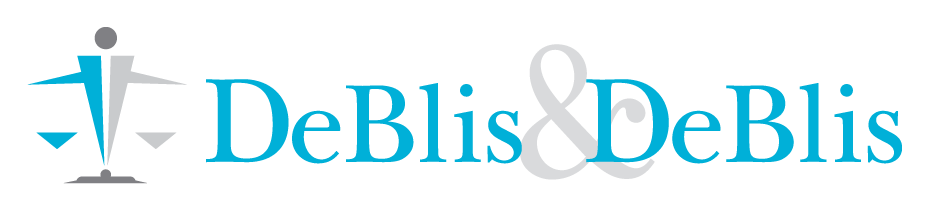 Parties to crime; accomplice liabilityIn order to be subject to accomplice liability:The accomplice must have the specific intent that the crime be committed, andThe specific accomplice must aid, abet or encourage the perpetrator in the commission or attempted commission of the rimeD belonged to a neighborhood gang. One day P was walking along a street. D saw P and knew he was a member of a rival gang. D accosted P and pushed him to the ground. D then pulled out a knife, held it to P’s throat and said, “who gave you permission to enter our turf?” Before P could respond, S, a member of D’s gang, approached and asked what was going on. D told S that P belonged to a rival gang and came to Oakland looking for trouble. S said to D, “Why don’t you show him what happens to Jets who come to Oakland looking for trouble?” D then stabbed P in the throat, killing him. S will be guilty of murder b/c he had the purpose of shouting words of encouragement to DAccomplices are liable for the crime, itself and all other foreseeable crimesAccomplice liability cannot be imputed just because a person is present at the time a crime is committed 